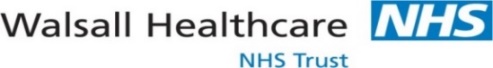 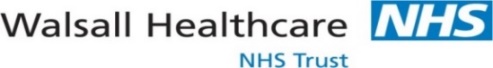       Please tick the relevant boxes and sign and date below:BOX A: I have read the information sheet and consent to receiving the COVID 19 vaccination. I am aware that the National Immunisation Vaccination (NIV) service / PharmOutcomes system and other Healthcare providers will be informed I have been vaccinated.ORBOX B: I have read the information sheet and following the pre-vaccination screening I am NOT eligible for vaccination.BOX C: Advice for the public: Vaccinated individuals should be advised to seek immediate medical attention should they experience new onset of chest pain, shortness of breath, or symptoms of disturbance of cardiac rhythm. The COVID-19 vaccines remain highly effective in protecting people from COVID-19 and have alreadysaved thousands of lives. These events are extremely rare and tend to be mild when they do occur. Our advice remains that the benefits of getting vaccinated outweigh the risks in the majority of people. It is still vitally important that people come forward for their first and second vaccination when invited to do so, unless advised otherwise. . Pl           Please attach vaccine label – to include vaccine name, amount in mls to be given, batch number and expiry date:SURNAMEFORENAMEFORENAMEDATE OF BIRTHIs the child 12 year or over?Yes   / No (Under 12 do not vaccinate)Yes   / No (Under 12 do not vaccinate)Yes   / No (Under 12 do not vaccinate)NHS NUMBERNHS NUMBERSIGNATURE (Person with parental responsibility)PARENTAL CONSENT              YES/NO(If no do not vaccinate) PARENTAL CONSENT              YES/NO(If no do not vaccinate) PARENTAL CONSENT              YES/NO(If no do not vaccinate) DATEDATEPRINT NAME (Parent/Legal Guardian/Parental Responsibility ):PRINT NAME (Parent/Legal Guardian/Parental Responsibility ):PRINT NAME (Parent/Legal Guardian/Parental Responsibility ):PRINT NAME (Parent/Legal Guardian/Parental Responsibility ):RELATIONSHIP TO Child RELATIONSHIP TO Child EMERGENCY CONTACT NUMBER EMERGENCY CONTACT NUMBER EMERGENCY CONTACT NUMBER EMERGENCY CONTACT NUMBER Mobile:                                                                         Mobile:                                                                         Mobile:                                                                         Mobile:                                                                         LandlineLandlineLandlineLandlineLandlineLandline1st LINE OF ADDRESSPOSTCODEPOSTCODEETHNICITY(Please tick one)WhiteAsian/Asian BritishAsian/Asian BritishAsian/Asian BritishArab  Arab  Arab  Black/African/Caribbean/Black British Black/African/Caribbean/Black British ETHNICITY(Please tick one)Mixed  Mixed/multiple ethnic groups     Mixed/multiple ethnic groups     Mixed/multiple ethnic groups     Other ethnic group                                                            Other ethnic group                                                            Other ethnic group                                                            Prefer not to say    Prefer not to say    Please indicate if this is:Known Allergies (please list or write ‘none’):Known Allergies (please list or write ‘none’):Known Allergies (please list or write ‘none’):Known Allergies (please list or write ‘none’):Known Allergies (please list or write ‘none’):Please read the COVID information leaflet you have been given before proceeding to the Pre-vaccination screeningPlease read the COVID information leaflet you have been given before proceeding to the Pre-vaccination screeningPlease read the COVID information leaflet you have been given before proceeding to the Pre-vaccination screeningPlease read the COVID information leaflet you have been given before proceeding to the Pre-vaccination screeningPlease read the COVID information leaflet you have been given before proceeding to the Pre-vaccination screeningPlease read the COVID information leaflet you have been given before proceeding to the Pre-vaccination screeningPlease read the COVID information leaflet you have been given before proceeding to the Pre-vaccination screeningPlease read the COVID information leaflet you have been given before proceeding to the Pre-vaccination screeningPlease read the COVID information leaflet you have been given before proceeding to the Pre-vaccination screeningPlease read the COVID information leaflet you have been given before proceeding to the Pre-vaccination screeningPlease read the COVID information leaflet you have been given before proceeding to the Pre-vaccination screeningPlease read the COVID information leaflet you have been given before proceeding to the Pre-vaccination screeningPlease read the COVID information leaflet you have been given before proceeding to the Pre-vaccination screeningPlease read the COVID information leaflet you have been given before proceeding to the Pre-vaccination screeningPre-vaccination ScreeningPre-vaccination ScreeningCircleCircleIf you answer YES to any questions, please give details 1.Is your child currently unwell with a fever? YNIf you answer YES to any questions, please give details 2.Has your child tested positive for COVID-19 within the last 12 weeks? (If Clinical Vulnerable within 28 days)? if so date of positive test……………………………YNIf you answer YES to any questions, please give details 4.Could your child be pregnant? If Yes, give pregnancy leaflet   YNIf you answer YES to any questions, please give details 5.Has your child had a previous systemic allergic reaction (including immediate onset anaphylaxis) to a previous dose of COVID-19 mRNA Vaccine BNT162b2, other vaccine, medication or food especially if they have required hospital admission. Does your child have a EpiPen ?YNIf you answer YES to any questions, please give details 6.Does your child have history of blood clots or a bleeding disorder e.g., haemophilia?YNIf you answer YES to any questions, please give details 7.Does your child have a history of heparin-induced thrombocytopenia and thrombosis (HITT or HIT type 2)?YNIf you answer YES to any questions, please give details 8.Has your child experienced major venous and/or arterial thrombosis occurring with thrombocytopenia following vaccination with any COVID-19 vaccine?YNIf you answer YES to any questions, please give details 9.Does your child take any regular medication or blood thinning medication e.g., warfarin Are you taking any blood thinning medication e.g., Warfarin? Y  NIf you answer YES to any questions, please give details 10.Has your child got any long-term medical condition that requires ongoing hospital treatment or is on a waiting list? please give details YNIf you answer YES to any questions, please give details REGISTRANT TAKING CONSENT PRINT NAME:Signature:Confirm child is over the age of 12 years – check DOBPlease circle           Y           N       If no do not vaccinateCLINICAL SUPERVISORVACCINE ADMINISTERED: YES / NO – vaccinator must confirm that child is 12 years and over – check DOBVACCINE ADMINISTERED: YES / NO – vaccinator must confirm that child is 12 years and over – check DOBVACCINE ADMINISTERED: YES / NO – vaccinator must confirm that child is 12 years and over – check DOBVACCINE ADMINISTERED: YES / NO – vaccinator must confirm that child is 12 years and over – check DOBVACCINE ADMINISTERED: YES / NO – vaccinator must confirm that child is 12 years and over – check DOBDoes the child consent to the vaccine? (circle)Advice Given re: Safety Netting         YES                                    NOYES                                    NOYES                                    NOYES                                    NOYES                                    NOYES                                    NOVaccinator Profession:Vaccinator ID:Vaccinator Name / Stamp:PLEASE ENTER NAME IN CAPITALS PLEASE ENTER NAME IN CAPITALS PLEASE ENTER NAME IN CAPITALS Vaccinator Name / Stamp:Vaccination Site:Left upper armVaccination Site:Right upper armWhich Dose:First dose of vaccineWhich Dose:Second dose of vaccineVaccinator Signature:Vaccinator Signature:Vaccinator Signature:Vaccinator Signature:Date: Date: Date: Date: Time (24 hour):Time (24 hour):Time (24 hour):Time (24 hour):VACCINE ADMINISTERED: NOVACCINE ADMINISTERED: NOVACCINE ADMINISTERED: NOVACCINE ADMINISTERED: NONOT VACCINATED? COMMENTS. PLEASE INCLUDE ADVICE GIVEN/PATIENT COMMENTS/REBOOKED DATE? ETC.NOT VACCINATED? COMMENTS. PLEASE INCLUDE ADVICE GIVEN/PATIENT COMMENTS/REBOOKED DATE? ETC.NOT VACCINATED? COMMENTS. PLEASE INCLUDE ADVICE GIVEN/PATIENT COMMENTS/REBOOKED DATE? ETC.NOT VACCINATED? COMMENTS. PLEASE INCLUDE ADVICE GIVEN/PATIENT COMMENTS/REBOOKED DATE? ETC.(Q4 Q5) PREVIOUS ADVERSE REACTIONS TO VACCINE/DRUG (Please circle)(Q4 Q5) PREVIOUS ADVERSE REACTIONS TO VACCINE/DRUG (Please circle)(Q4 Q5) PREVIOUS ADVERSE REACTIONS TO VACCINE/DRUG (Please circle)(Q4 Q5) PREVIOUS ADVERSE REACTIONS TO VACCINE/DRUG (Please circle)(Q4 Q5) PREVIOUS ADVERSE REACTIONS TO VACCINE/DRUG (Please circle)(Q4 Q5) PREVIOUS ADVERSE REACTIONS TO VACCINE/DRUG (Please circle)Reaction TypeAllergyAllergyIntoleranceIntoleranceIntoleranceReaction (Please refer to sheet at data entry desk)CriticalityHighLowLowLowUnable to assessDate First ExperiencedVerification StatusConfirmedConfirmedConfirmedSuspectedSuspectedOBSERVATIONS POST VACCINEOBSERVATIONS POST VACCINEOBSERVATIONS POST VACCINERecorded observations for any assistance required for the patient and actions takenRecorded observations for any assistance required for the patient and actions takenRecorded observations for any assistance required for the patient and actions takenDate and Time:Staff name/PIN numberComments:Comments:Comments:STAFF SIGNATURE:STAFF SIGNATURE:STAFF SIGNATURE: